          ProjektsLATVIJAS REPUBLIKAS MINISTRU KABINETS2017. gada									Noteikumi Nr. Rīgā										(prot. Nr.       §)Grozījumi Ministru kabineta 2015.gada 30.jūnija noteikumos Nr. 332 “Noteikumi par Latvijas būvnormatīvu LBN 221-15 “Ēku iekšējais ūdensvads un kanalizācija””Izdoti saskaņā ar Būvniecības likuma 5.panta pirmās daļas 3.punktu1. Izdarīt  Ministru kabineta 2015.gada 30.jūnija noteikumos Nr.332 „Noteikumi par Latvijas būvnormatīvu LBN 221-15 “Ēku iekšējais ūdensvads un kanalizācija”” (Latvijas Vēstnesis, 2015., 125.nr.) šādus grozījumus:Papildināt noteikumus ar 5.punktu šādā redakcijā:“5. Būvprojektiem, kuri noteiktā kārtībā saskaņoti (akceptēti) vai iesniegti saskaņošanai būvvaldē līdz 2017.gada 30.jūnijam, piemēro noteikumus redakcijā, kas bija spēkā līdz 2017.gada 30.jūnijam. Būvprojektiem, kuri tiek izstrādāti pamatojoties uz plānošanas un arhitektūras uzdevumiem, kas izsniegti līdz 2014.gada 30.septembrim, vai būvatļaujām, kas izdotas ar 2014.gada 1.oktobri līdz 2017.gada 30.jūnijam, var piemērot noteikumus redakcijā, kas bija spēkā līdz 2017.gada 30.jūnijam.”1.2. Papildināt būvnormatīvu ar 4.1 punktu šādā redakcijā:“4.1 Daudzstāvu ēkās, kur stāvu skaits ir septiņpadsmit un vairāk, sadzīves (dzeramā) ūdens ūdensvada (aukstais, karstais) sistēmas un ugunsdzēsības ūdens apgādes sistēmas jāzonē.”1.3. Svītrot būvnormatīva 7. un 8.punktu.	1.4. Izteikt būvnormatīva 9. punktu šādā redakcijā:“9. Nepieciešamību izbūvēt ēkas iekšējās aukstā un karstā ūdensapgādes, kanalizācijas un lietusūdens novadīšanas sistēmas un to veidu nosaka būvprojekta arhitektūras daļā saskaņā ar tehniskiem noteikumiem vai projektēšanas uzdevumu.”1.5. Izteikt būvnormatīva 11. un 12.punktu šādā redakcijā:“11. Atbilstoši  projektēšanas uzdevumā noteiktajam, projektējamie galvenie tehniskie risinājumi un to realizācijas secība jāpamato, salīdzinot tos ar citiem iespējamajiem variantiem. Tehniski ekonomiskais aprēķins jāveic tiem variantiem, kuru priekšrocības (trūkumus) bez aprēķina nav iespējams noteikt.12. Ūdensapgādes un kanalizācijas sistēmu būvprojektos jāparedz pasākumi, kas novērš ūdens zudumus, samazina trokšņus, kā arī nodrošina normatīvajos aktos noteiktās ugunsdrošības un sanitāri higiēniskās prasības.”1.6. Papildināt būvnormatīvu ar 13.1 punktu šādā redakcijā:“13.1 Izbūvētajām iekšējām ūdensapgādes sistēmām veicama to spiediena pārbaude, skalošana ar dzeramās kvalitātes ūdeni un, ja nepieciešams, dezinfekcija. Būvprojekta izstrādātājs būvprojektā norāda pārbaudes spiedienu un metodes. Ūdensapgādes sistēmu spiediena pārbaudēm, skalošanai un dezinfekcijai var tikt izmantoti nosacījumi saskaņā ar LVS EN 806-4 „Ēku iekšējo dzeramā ūdens ietaišu specifikācijas 4.daļa: Iekārtu uzstādīšana””.1.7. Svītrot būvnormatīva 14.punktā vārdu un skaitli “un 2.”1.8. Izteikt būvnormatīva 18. un 19.punktu šādā redakcijā:“18. Karstā ūdens temperatūrai ūdens izdales vietā (t.sk. katrā dzīvoklī) jābūt ne zemākai par 55°C un ne augstākai par 70°C. Sistēmas dezinfekcijas mērķiem jāparedz iespēja nepieciešamības gadījumā palielināt karstā ūdens temperatūru līdz 70°C.19. Ūdens  atbilstoši tā normatīvajam caurplūdumam un temperatūrai  jāsaņem ūdens izdales vietās no karstā ūdens turpgaitas cauruļvada, kas nodrošināts ar cirkulācijas sistēmu, vai no ūdenssildītāja vai cauruļvada, kurā ir papildus uzsildītais ūdens, vismaz 20 sekundes pēc ūdens izdales armatūras atvēršanas. Aukstā ūdens izdales vietā 30 sekundes pēc ūdens izdales armatūras atvēršanas jāsaņem ūdens, kura temperatūra nav augstāka par 20°C. No tālākiem ūdens izdales punktiem, kurus nelieto ikdienā, minētais laiks var būt ilgāks.”1.9. Izteikt būvnormatīva 44.punktu šādā redakcijā :“44. Ārstniecības iestāžu, sociālās aprūpes un bērnu iestāžu vannas istabās un dušu telpās gadījumos, ja nav cita apsildes veida, nepieciešami dvieļu žāvētāji, ko ieteicams pieslēgt pie karstā ūdens apgādes sistēmas turpgaitas stāvvadiem. Dzīvojamo māju vannas istabās un dušas telpās var tikt paredzēti dvieļu žāvētāji, lai nodrošinātu telpā atbilstošu mikroklimatu un temperatūru.”1.10. Svītrot būvnormatīva 48.punktā vārdus “bet VI lietošanas veida būvēs – saskaņā ar šī būvnormatīva 2.tabulu.”1.11. Papildināt būvnormatīvu ar 50.1 punktu šādā redakcijā:“50.1 Desmitstāvu un augstākās ēku kāpņu telpās paredz DN 80 mm sausos stāvvadus ar D 51 mm savienotājgalviņām katrā stāvā un pieslēgumu ugunsdzēsības tehnikai pirmā stāva līmenī uz ēkas ārējās sienas. Ūdensvada ievadā paredz vienvirziena vārstu. Sistēmu aprīko ar ierīcēm tās tukšošanai. Savienotājgalvinām jāatbilst LVS 187:2007 „Ugunsdzēsības hidrantu nacionālās prasības”.1.12. Svītrot būvnormatīva 51.punktā vārdu ”ēkās” un vārdu un skaitli “un 2.”1.13. Izteikt būvnormatīva 1.tabulu šādā redakcijā un ievietot aiz būvnormatīva 51.punkta:1.tabula1.14. Aizstāt būvnormatīva 53.punktā skaitli un mērvienību "400 kPa" ar skaitli un mērvienību "600 kPa".1.15. Izteikt būvnormatīva 54.punktu šādā redakcijā:“54. Brīvam spiedienaugstumam pirms ugunsdzēsības krāna jānodrošina blīva ūdensstrūkla, lai varētu dzēst ugunsgrēku vistālākajā ēkas punktā. Blīvās ūdensstrūklas darbības rādiusam jābūt ne mazākam kā 6,0 m.”1.16. Svītrot būvnormatīva 2.tabulu un tās piezīmes.1.17. Svītrot būvnormatīva 60. un 61.punktu.1.18. Izteikt būvnormatīva 62.punktu šādā redakcijā:“62. Ugunsdzēsības krānus ierīko 1,35 m augstumā virs grīdas. Tos ievieto speciālos  brīvi atveramos skapjos, nišās vai ierīcēs, kurās ir vēdināšanas atvere. Savietotos ugunsdzēsības krānus var ierīkot vienu virs otra, un apakšējam krānam jāatrodas vismaz vienu metru no grīdas.”1.19. Aizstāt būvnormatīva 89.punktā vārdus "ko lektora" ar vārdu "kolektora".1.20. Izteikt būvnormatīva 92.1.apakšpunktu šādā redakcijā:“92.1. ražošanas un noliktavu ēkās, kuru ugunsslodze vairāk nekā 1200 MJ/m2 un kurās ir ierīkoti vairāk nekā 12 ugunsdzēsības krāni;”1.21. Papildināt būvnormatīvu ar 92.21.apakšpunktu šādā redakcijā:“92.2.1 sešpadsmit un vairāk stāvu publiskās un dzīvojamās ēkās;”1.22. Papildināt būvnormatīvu ar 95.1 punktu šādā redakcijā:“95.1 Ja ēkas ūdensapgādes ievads, kas izbūvēts gruntī, ir no metāla materiālu caurulēm, ēkā noslēdzošās armatūras tuvumā jāparedz dielektrisks izolators. Ja gruntī izbūvētas metāla materiāla caurules apkalpo vairākas ēkas, tās savienojot virknē, tad dielektriski izolatori jāparedz gan cauruļvadam ieejot ēkā, gan izejot no ēkas. Šādā gadījumā katras ēkas iekšējā ūdensapgādes sistēma ir jāaprīko ar elektrisko potenciālu izlīdzinošajiem stieņiem (zemējumu). Īpaši pasākumi zemējuma nodrošinājumam veicami, ja šādās sistēmās tiek izmantotas elektroiekārtas: boileri, sūkņi un aizbīdņi ar elektrisku piedziņu vai citas elektroiekārtas.”1.23. Aizstāt būvnormatīva 115.punktā skaitli un vārdu "6.pielikumā" ar skaitli un vārdu "8.pielikumā".1.24. Izteikt būvnormatīva 116.punktu šādā redakcijā :“116. Ugunsdzēsības ūdensvada sistēmas cauruļu un armatūras materiāliem jāatbilst piemērojamo standartu prasībām. Iekšējā ugunsdzēsības ūdensvada sistēmās un apvienotās iekšējā saimnieciskā un ugunsdzēsības ūdensvada sistēmās izmanto tērauda vai ķeta caurules.”1.25. Izteikt būvnormatīva 131.punktu šādā redakcijā:“131. Ja nepieciešams, ēkas ūdensvada ievadā spiediena regulatoru novieto aiz komercuzskaites mēraparāta mezgla, noslēgarmatūras vai spiediena paaugstināšanas sūkņa, turklāt aiz spiediena regulatora ierīko noslēgarmatūru. Lai kontrolētu spiediena regulatora darbu, pirms un aiz tā nepieciešami manometri. Ja nepieciešams, spiediena regulatoru dzīvoklī novieto aiz ievada ventiļa.”1.26. Papildināt  būvnormatīva 133.6.apakšpunktu aiz vārda “perimetru” ar vārdiem “nodrošinot to neaizsalšanu.” 1.27. Svītrot būvnormatīva 134.punktā vārdus  “ja pagalmā nav paredzēts tauku uztvērējs”.1.28. Izteikt būvnormatīva 140.punktu šādā redakcijā:“140. Komercuzskaites mēraparātu izvēlas atbilstoši vidējam ūdens patēriņam stundā maksimālā ūdens patēriņa diennaktī (maiņā), kas nedrīkst būt lielāks par ražotāja tehniskajos noteikumos paredzēto ūdens nominālo patēriņu.”1.29. Izteikt būvnormatīva 141. un 142.punktu šādā redakcijā:“141. Komercuzskaites mēraparāta spiediena zudumi pie maksimālā sekundes caurplūduma nedrīkst būt lielāki par 25 kPa, bet ūdens caurplūdumam ugunsdzēsības vajadzībām – ne vairāk par 100 kPa.142. Komercuzskaites mēraparātu spiediena zudumus un diametru nosaka saskaņā ar ražotāja tehniskajiem parametriem. Komercuzskaites mēraparātiem jāatbilst un tos jāuzstāda atbilstoši normatīvajiem aktiem par mērījumu vienotību.”1.30. Aizstāt būvnormatīva 147.punkta tekstā vārdu “pagalmā” ar vārdiem “ārpus ēkas”.1.31. Aizstāt būvnormatīva 151.punkta tekstā vārdu “kvartālā” ar vārdu “grupai”.1.32. Papildināt būvnormatīva 156.punktā aiz vārda “ceļu” ar vārdiem “kas atbilst normatīvo aktu prasībām par būvju ugunsdrošību.”1.33. Aizstāt būvnormatīva 160.punktā vārdus “dzīvojamos kvartālos” ar vārdiem “dzīvojamo ēku grupām”.1.34. Izteikt būvnormatīva 175.punktu šādā redakcijā:“175. Ja nav iespējams nodrošināt sūkņu iekārtas pietiekamu elektroapgādi, uzstāda rezerves sūkņus ar iekšdedzes dzinēju, nodrošinot atbilstošas ugunsdrošības prasības un dūmgāzu novadīšanas sistēmu.”1.35. Aizstāt būvnormatīva 215.punktā vārdus “izlaiž patstāvīgā” ar vārdiem “ievada atsevišķā”1.36. Izteikt būvnormatīva 224.punktu šādā redakcijā:“224. Ja nepieciešams, publisko un ražošanas ēku sieviešu personāla higiēnas telpās var tikt uzstādīts bidē.”1.37. Izteikt būvnormatīva 226.1.apakšpunktu šādā redakcijā:“226.1. viesnīcu numuru sanitārajos mezglos, sanatoriju, kempingu, tūristu bāžu sanitāri tehniskajās telpās, tualetēs, kurās ir trīs un vairāk klozetpodu vai pisuāru, sieviešu personāla higiēnas telpās, kā arī mazgātavās, kurās ir piecas un vairāk roku mazgātnes, - trapi ar diametru 50 mm;”1.38. Aizstāt būvnormatīva 227.punkta tekstā vārdus “Trapi nav nepieciešami” ar vārdiem “Trapus var neierīkot”. 1.39. Aizstāt būvnormatīva 228.punkta tekstā burtu “Ē” ar simbolu “%”.1.40. Papildināt būvnormatīva 230.punktā aiz vārda “spiedvadiem” ar vārdiem “vai vakuuma cauruļvadu sistēmām.”1.41. Papildināt būvnormatīvu ar 246.1 punktu šādā redakcijā:“246.1 Sanitāri tehnisko ierīču novadcaurules septiņpadsmitstāvu un augstākās ēkās pieslēdz vismaz 1,5–2 m augstāk par horizontālo posmu vai horizontāli novietotā cauruļvadā vismaz 2 m attālumā aiz pagrieziena vietas.”1.42. Papildināt būvnormatīvu ar 250.1 , 250.2, 250.3 punktiem šādā redakcijā:“250.1 Daudzstāvu ēkās , kur stāvu skaits ir septiņpadsmit un vairāk, stāvvada vertikalitātes izmaiņas ir pieļaujamas (atkāpju ierīkošana), ja vienāds gaisa spiediens tiek nodrošināts stāvvada daļā, kur tas pāriet horizontālā cauruļvadā (pie pirmā pārlocījuma punkta) un horizontālajā cauruļvadā pēc otrā pārlocījuma punkta. Šie nosacījumi var tikt izpildīti ierīkojot ventilācijas apvadcauruli, kas savieno pirmo (virs pārlocījuma punkta) un otro (zem pārlocījuma punkta) stāvvada posmus. Cauruļvada diametram jābūt vismaz 100 mm diametrā.250.2 Daudzstāvu ēkās, kur stāvu skaits ir septiņpadsmit un vairāk, stāvvadu savienošana ar horizontāliem cauruļvadiem jāizpilda pakāpeniski (ar trīs atzarojumiem pa 30° vai četriem pa 22,5°).250.3 Daudzstāvu ēkās, kur stāvu skaits ir septiņpadsmit un vairāk, stāvvadu pamatnē jāparedz betona balsti vai citi droši stiprinājumi.”	1.43. Izteikt būvnormatīva 255.punktu šādā redakcijā:“255. Kanalizācijas cauruļvadi izbūvējami tā, lai aizsargātu caurules no sasalšanas un sagrūšanas pastāvīgo vai īslaicīgo slodžu iedarbības rezultātā.”1.44. Izteikt būvnormatīva 259.punktu šādā redakcijā:“259. Sanitāri tehniskās ierīces, kas novietotas zemāk par tuvākās skatakas vāka līmeni, piemēram, pagrabos, kanalizācijas sistēmai pievieno atsevišķi, izolēti no augstāk izvietoto telpu kanalizācijas, izbūvējot atsevišķu izlaidi un ierīkojot ierīci, kas novērš pagraba applūšanu no ārējās kanalizācijas sistēmas. Aiz minētās ierīces ūdens tecēšanas virzienā pieļaujams pievienot augstāk novietoto stāvu kanalizācijas sistēmas.” 1.45. Svītrot būvnormatīva 261.punkta pēdējo teikumu. 1.46. Izteikt būvnormatīva 268.punktu šādā redakcijā:“268. Kanalizācijas cauruļvadu aprēķinu veic, nosakot šķidruma kustības vidējo ātrumu v (m/s) un pildījumu H/d ar nosacījumu, ka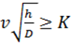 K = 0,5 - plastmasas cauruļvadiem;K = 0,6 - citu materiālu cauruļvadiem.”1.47. Papildināt būvnormatīva 273.punktu ar 5.tabulu šādā redakcijā :“5.tabulaPiezīmes:
1. Tabulā dota stāvvada caurlaides spēja, ja stāvvadam ir 50 mm augsti hidrauliskie noslēgi. Ja stāvvadam ir 60 mm augsti hidrauliskie noslēgi, caurplūdes spēja jāpalielina par 20 %, ja stāvvadam ir 70 mm augsti hidrauliskie noslēgi, - par 40 %.
2. Caurlaides spēja aprēķināta stāvvadiem, kuru augstums ir lielāks par 90 tā diametriem. Ja stāvvada augstums ir mazāks par 90 tā diametriem, caurlaides spēja jāpalielina  reizes.”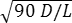 1.48. Papildināt būvnormatīva 280.punktu ar 6.tabulu šādā redakcijā :                                     “ 6.tabulaPiezīme:
Tabulā dota stāvvada caurlaides spēja, ja stāvvadam ir 50 mm augsti hidrauliskie noslēgi. Ja stāvvadam ir 60 mm augsti hidrauliskie noslēgi, caurplūdes spēja jāpalielina par 20 %, ja stāvvadiem ir 70 mm augsti hidrauliskie noslēgi, - par 40 %.”1.49. Svītrot būvnormatīva 5.tabulu un tās piezīmes.1.50. Izteikt būvnormatīva 293.punktu šādā redakcijā:“293. Nelielas kompaktās rūpnieciski izgatavotās aiz klozetpoda novietojamās sūkņu iekārtas ar hermētisko pieņemšanas tvertni sadzīves notekūdeņiem var izvietot patērēšanas vietā, ja tiek nodrošināta iekārtas vēdināšana.”       1.51. Svītrot būvnormatīva 6.tabulu un tās piezīmes.       1.52. Izteikt būvnormatīva 295.punktu šādā redakcijā:“295. Nelielām sūkņu stacijām, kuru darbā pieļaujami pārtraukumi, rezerves sūkņi nav nepieciešami.”       1.53. Izteikt būvnormatīva 22.nodaļas  nosaukumu šādā redakcijā:“22. Iekšējās lietusūdens notekas”1.54. Izteikt būvnormatīva 298. un 299.punktu šādā redakcijā:“298. Ēku lietusūdens notekām jānodrošina lietus un sniega kušanas ūdeņu novadīšana no jumta. Lietusūdeņus novada pa pašteces cauruļvadiem un, ja nepieciešams, pa spiedvadiem vai vakuum cauruļvadu sistēmām. Ja lietusūdens notekas izbūvē neapsildāmās telpās, cauruļvados jānodrošina pozitīva temperatūra arī tad, ja ārējā gaisa temperatūra ir negatīva.299. Lietusūdens notekas pieslēdz ārējam lietusūdens vai kopsistēmas kanalizācijas tīklam. Lietusūdens notekas, ja nepieciešams, pieļaujams pieslēgt filtrācijas akām, ja ūdens iesūcināšanu pieļauj grunts mehāniskās īpašības. Pirms filtrācijas akām paredz smilšu uztvērēju. Daudzstāvu ēkās, kur stāvu augstums ir 17 un vairāk stāvi, atklāta notekūdeņu izlaide, novadot ūdeni speciālās teknēs, kas izvietotas virs zemes, nav pieļaujama.”        1.55. Aizstāt būvnormatīva 303.punktā vārdu “atstatums” ar vārdu “attālums”.              1.56. Svītrot būvnormatīva 313.punktu.        1.57. Svītrot būvnormatīva 2.pielikumu.        1.58. Izteikt būvnormatīva 3.pielikuma 1.piezīmi šādā redakcijā:“1. Konkrētajā projektā normatīvais spiedienaugstums pirms ūdens izdales un jaukšanas ierīcēm jānosaka saskaņā ar ražotāja datiem. Normatīvais spiedienaugstums orientējoši var būt: mazgāšanas galdu sviras jaucējkrāniem – 130 kPa, virtuves sviras jaucējkrāniem un dušas termojaucējkrāniem – 160 kPa un jaucējkrāniem ar diviem rokturiem – 50 kPa.”        1.59. Izteikt būvnormatīva 5.pielikuma 1.piezīmi šādā redakcijā:“1. Notekūdeņu normatīvo caurplūdumu  sanitāri tehniskajām ierīcēm un tehnoloģiskajām iekārtām nosaka saskaņā ar ražotāja tehniskajiem datiem.” 1.60. Izteikt būvnormatīva 8.pielikuma 3.tabulu šādā redakcijā:3.tabula1.61. Izteikt būvnormatīva 14.pielikuma tabulu šādā redakcijā:“14.pielikumsLatvijas būvnormatīvam LBN 221-15
"Ēku iekšējais ūdensvads un kanalizācija"
(apstiprināts ar Ministru kabineta
2015.gada 30.jūnija
noteikumiem Nr.332)Sanitāri tehnisko ierīču ierīkošanas augstums Piezīmes:
1. Sanitāri tehnisko ierīču ierīkošanas augstuma svārstības pieļaujamas robežās ± 20 mm.
2. Iekavās dots sanitāri tehnisko ierīču ierīkošanas augstums bērniem līdz trīs gadu vecumam.
3. Pie sienas novietotās ūdens izdales un jaukšanas armatūras augstums ir:
3.1 trauku mazgātnei, mazgāšanas vannai un izlietnei – 250 mm no augšējās malas;
3.2. roku mazgātnei – 200 mm no augšējās malas;
3.3. ūdens izdales un jaucējkrānu vannai, klozetpoda skalošanas un pirts krānam - 800 mm no grīdas;
3.4. viduāram – 800–1000 mm;
3.5. jaucējkrānam drēbju un vaskadrānu mazgāšanas vannai un ķirurgu roku mazgātnēm slimnīcās un vannai ar roku mazgātni – 1100 mm;
3.6. laistīšanas krānam telpās – 600 mm;
3.7. dušas jaucējkrānam – 1200 mm.
4. Dušas siets jānovieto 2100 – 2250 mm augstumā no grīdas vai dušas vāceles dibena, bet bērnudārzos – 1500 mm augstumā.
5. Uz sanitāri tehniskās ierīces novietotās ūdens izdales vai jaukšanas armatūras ierīkošanas augstums ir atkarīgs no ierīces konstrukcijas.”2. Noteikumi stājas spēkā 2017.gada 1.jūlijā.Ministru prezidents	 		   M.KučinskisMinistru prezidenta biedrs, ekonomikas ministrs		   A.AšeradensIesniedzējs:Ministru prezidenta biedrs, ekonomikas ministrs							  	   A.AšeradensVīza:Valsts sekretārs									J.Stinka01.02.2017 11:072905Vīksna, 67013140Marija.Viksna@em.gov.lvNr.p.k.Būves lietošanas veidsStrūklu skaitsVienas strūklas minimālais patēriņš (l/s)1.I lietošanas veids ar būvtilpumu no 5000 m3 un vairāk,  desmitstāvu un vairāk112.II, III, IV, IVa un V lietošanas veids ar būvtilpumu no 5000 m3 un vairāk113.VI lietošanas veids ar būvtilpumu no 5000 m3 un vairāk, ar ugunsslodzi virs 300 MJ/m2 un vairāk12,54.VII lietošanas veids ar būvtilpumu no 5000 m3 un vairāk12,5Stāvvada nozarojumiVēdināmā kanalizācijas stāvvada maksimālā caurlaides spēja (l/s)Vēdināmā kanalizācijas stāvvada maksimālā caurlaides spēja (l/s)Vēdināmā kanalizācijas stāvvada maksimālā caurlaides spēja (l/s)Vēdināmā kanalizācijas stāvvada maksimālā caurlaides spēja (l/s)Vēdināmā kanalizācijas stāvvada maksimālā caurlaides spēja (l/s)Vēdināmā kanalizācijas stāvvada maksimālā caurlaides spēja (l/s)Vēdināmā kanalizācijas stāvvada maksimālā caurlaides spēja (l/s)Vēdināmā kanalizācijas stāvvada maksimālā caurlaides spēja (l/s)Vēdināmā kanalizācijas stāvvada maksimālā caurlaides spēja (l/s)Vēdināmā kanalizācijas stāvvada maksimālā caurlaides spēja (l/s)Stāvvada nozarojumiStāvvada iekšējais diametrs (mm)Stāvvada iekšējais diametrs (mm)Stāvvada iekšējais diametrs (mm)Stāvvada iekšējais diametrs (mm)Stāvvada iekšējais diametrs (mm)Stāvvada iekšējais diametrs (mm)Stāvvada iekšējais diametrs (mm)Stāvvada iekšējais diametrs (mm)Stāvvada iekšējais diametrs (mm)Stāvvada iekšējais diametrs (mm)Diametrs (mm)Pievienojuma leņķis stāvvadam (grādos)505570758510010512515045900,70,91,61,92,63,84,36,610,3601,01,32,42,93,95,86,59,915,4451,21,52,83,34,46,67,411,317,650900,70,91,51,82,53,74,16,39,8601,01,32,32,73,75,56,29,514,8451,21,52,63,14,26,37,110,816,87090--1,31,62,23,23,65,58,560--2,02,43,24,85,48,212,845--2,32,73,75,46,19,414,67590---1,52,13,13,55,38,360---2,33,14,65,28,012,445---2,63,55,36,09,114,18590----2,02,93,35,07,960----3,04,45,07,611,845----3,45,05,68,613,410090-----2,73,14,77,360-----4,14,67,111,045-----4,75,38,012,510590------3,04,67,260------4,56,910,845------5,27,912,312590-------4,36,760-------6,410,045-------7,311,415090--------6,260--------9,345--------10,5Stāvvada darba augstums (m)Nevēdināmā kanalizācijas stāvvada maksimālā caurlaides spēja (l/s)Nevēdināmā kanalizācijas stāvvada maksimālā caurlaides spēja (l/s)Nevēdināmā kanalizācijas stāvvada maksimālā caurlaides spēja (l/s)Nevēdināmā kanalizācijas stāvvada maksimālā caurlaides spēja (l/s)Nevēdināmā kanalizācijas stāvvada maksimālā caurlaides spēja (l/s)Nevēdināmā kanalizācijas stāvvada maksimālā caurlaides spēja (l/s)Nevēdināmā kanalizācijas stāvvada maksimālā caurlaides spēja (l/s)Nevēdināmā kanalizācijas stāvvada maksimālā caurlaides spēja (l/s)Nevēdināmā kanalizācijas stāvvada maksimālā caurlaides spēja (l/s)Stāvvada darba augstums (m)Stāvvada iekšējais diametrs (mm)Stāvvada iekšējais diametrs (mm)Stāvvada iekšējais diametrs (mm)Stāvvada iekšējais diametrs (mm)Stāvvada iekšējais diametrs (mm)Stāvvada iekšējais diametrs (mm)Stāvvada iekšējais diametrs (mm)Stāvvada iekšējais diametrs (mm)Stāvvada iekšējais diametrs (mm)Stāvvada darba augstums (m)505570758510010512515011,82,43,94,45,87,88,712,217,321,11,32,32,63,44,75,87,210,230,71,01,51,82,33,13,44,86,840,60,71,11,31,72,32,53,54,950,50,60,81,01,31,71,92,73,860,50,60,70,81,01,41,52,13,070,50,60,60,60,81,11,31,72,580,50,60,60,60,70,91,11,42,190,50,60,60,60,70,80,91,21,8100,50,60,60,60,70,80,81,11,4110,50,60,60,60,70,80,80,91,3120,50,60,60,60,70,80,80,91,113 un vairāk0,50,60,60,60,70,80,80,90,9Cauruļvada materiālsSavienojumsSavienojumsSavienojumsSavienojumsSavienojumsSavienojumsPiezīmesCauruļvada materiālsaptveregumijas riņķismehāniskaislīmējumsmetinājumslodējumsPiezīmes12345678Ķets+++Varš++6,5 < pH < 9,0Nerūsējošais tērauds+++Ķīmiski noturīgs tērauds+PVC+++HDPE++++PP++Sanitāri tehniskās ierīces nosaukumsIerīkošanas augstums (mm) no grīdas līdz sanitāri tehniskās ierīces augšējai malaiIerīkošanas augstums (mm) no grīdas līdz sanitāri tehniskās ierīces augšējai malaiIerīkošanas augstums (mm) no grīdas līdz sanitāri tehniskās ierīces augšējai malaiIerīkošanas augstums (mm) no grīdas līdz sanitāri tehniskās ierīces augšējai malaiSanitāri tehniskās ierīces nosaukumsskolāsbērnu uzraudzības pakalpojuma sniegšanas vietās un izglītības iestādes, kas īsteno pirmsskolas izglītības programmu, kā arī bērnu sociālās aprūpes iestādēsārstniecības iestādēspārējās ēkāsRoku mazgātne700-800500-700
(400-450)800800Roku mazgātne pie kopēja jaucējkrāna ar vannu--850850Trauku mazgātne, mazgāšanasvanna un izlietne850850850850Vanna drēbju un vaskadrānu mazgāšanai--650-700-Vanna*)600*)*)Dušas vācele*)300
(600)*)*)Augstu novietotās klozetpoda skalošanas tvertne (līdz apakšai)1700-18001700-18001700-18001700-1800Viduārs--400-Tvertne dezinfekcijas šķīdumam--1230-Pie sienas novietots urināls450-600-650650Dzeramā ūdens strūklaka750--900Klozetpods (augstums bez sēdriņķa)*)≤350*)*)Dvieļu žāvētājs (līdz apakšai)1200120012001200*) Nav normēts un ir atkarīgs no sanitāri tehniskās ierīces konstrukcijas*) Nav normēts un ir atkarīgs no sanitāri tehniskās ierīces konstrukcijas*) Nav normēts un ir atkarīgs no sanitāri tehniskās ierīces konstrukcijas*) Nav normēts un ir atkarīgs no sanitāri tehniskās ierīces konstrukcijas*) Nav normēts un ir atkarīgs no sanitāri tehniskās ierīces konstrukcijas